Passé composé cardsFor the teacherPrint multiple sets of the cards and distribute a set to each pair or group. Students can play a number of activities with the cards, including:A memory game or game of ‘Snap!’ (Gagné !) to match pronouns with the correct form of the auxiliary verbs. For this activity give the students the first 2 sets of cards only.A race to form accurate sentences from all of the cards that have been placed randomly on the desk. The student with the most sentences within the time limit, wins.A game similar to ‘Go fish’, in which students have to ask for specific cards in order to form 2 × 3 accurate sentences, each with the correct pronoun, auxiliary and past participle.Students begin with 7 cards if playing in pairs or 5 cards if playing in groups of 3, with a draw pile of the remaining cards.One player begins as determined by a roll of the dice or other means.Based on what they already have in their hand and what they need, the student asks the player to their left if they have a particular card.If the other student doesn’t have the requested card, the student draws from the draw pile.If the students run out of cards in the draw pile before they have formed their sentences, they can shuffle the pile and start again.During the game the students will interact using sentences such as:Tu as la carte avec [structure] ?Oui, la voilà. Non, je n’en ai pas.J’ai gagné !When a student completes a sentence, they place it on the desk in front of them. The first student to form 2 × 3 accurate sentences is the winner.© State of New South Wales (Department of Education), 2023The copyright material published in this resource is subject to the Copyright Act 1968 (Cth) and is owned by the NSW Department of Education or, where indicated, by a party other than the NSW Department of Education (third-party material).Copyright material available in this resource and owned by the NSW Department of Education is licensed under a Creative Commons Attribution 4.0 International (CC BY 4.0) license.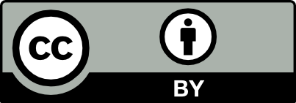 This license allows you to share and adapt the material for any purpose, even commercially.Attribution should be given to © State of New South Wales (Department of Education), 2023.Material in this resource not available under a Creative Commons license:the NSW Department of Education logo, other logos and trademark-protected materialmaterial owned by a third party that has been reproduced with permission. You will need to obtain permission from the third party to reuse its material.Links to third-party material and websitesPlease note that the provided (reading/viewing material/list/links/texts) are a suggestion only and implies no endorsement, by the New South Wales Department of Education, of any author, publisher, or book title. School principals and teachers are best placed to assess the suitability of resources that would complement the curriculum and reflect the needs and interests of their students.If you use the links provided in this document to access a third-party's website, you acknowledge that the terms of use, including licence terms set out on the third-party's website apply to the use which may be made of the materials on that third-party website or where permitted by the Copyright Act 1968 (Cth). The department accepts no responsibility for content on third-party websites.ilsuispartije (f)aifinitu (m)asfaitelleestombéenous (f)estjouévous (m)estregardéilsaécoutéellesagagnéilavonsmangéje (m)avezpristu (f)ontarrivéeelleontrentréesnous (m)sontallésvous (m)sontmorteilssommesvenusellesêtessorties